МБОУ «Алтатская основная  школа»Отчет по акции «Неделя добра»№ п/пМероприятия Приложение 1Классный час «Путешествие в мир доброты!» ГКП, 1 -3 классМБОУ «Алтатская ООШ»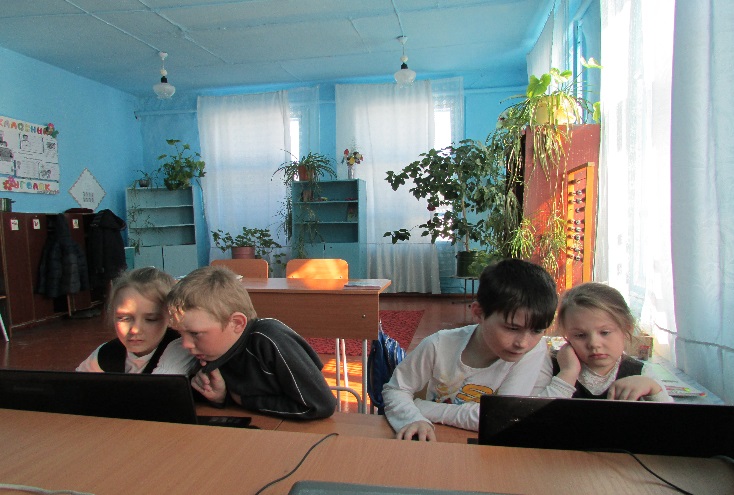 2Классный час «Творите добро!» 6-9 классы3Накорми птиц!1-9 классы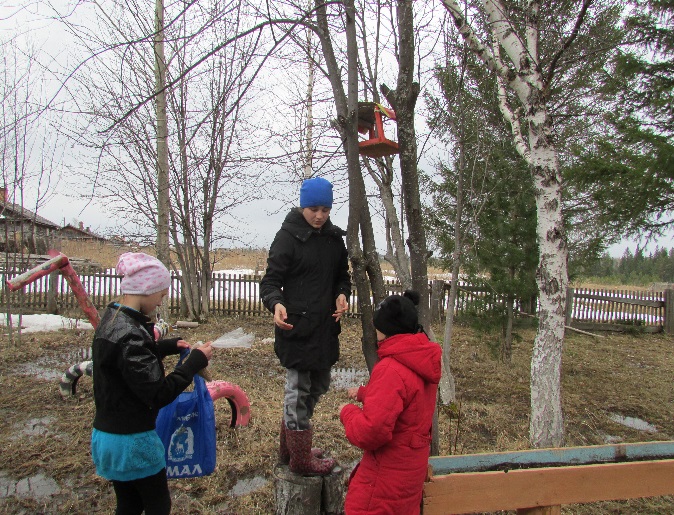 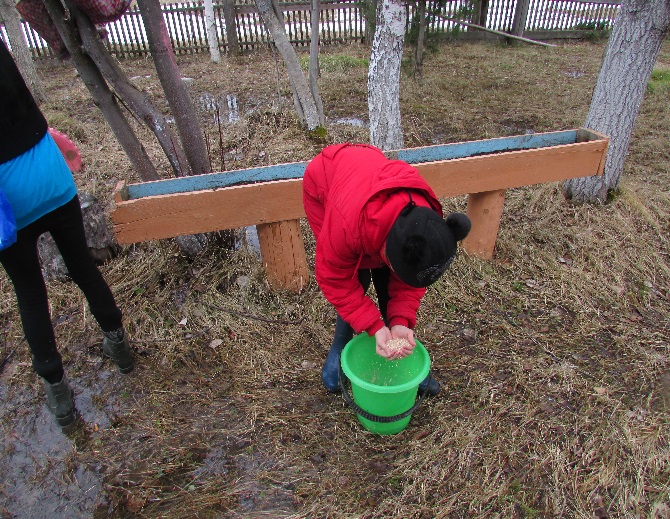 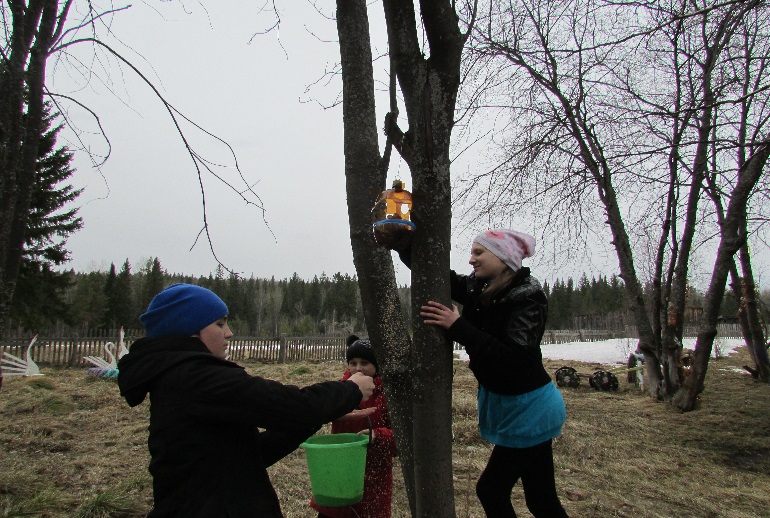 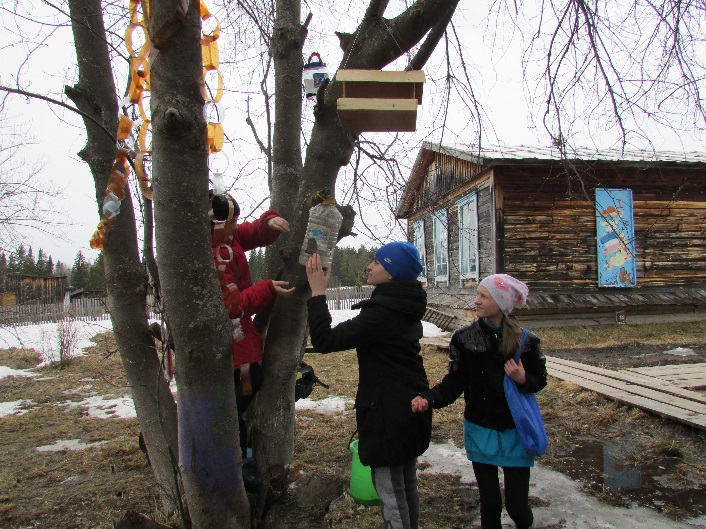 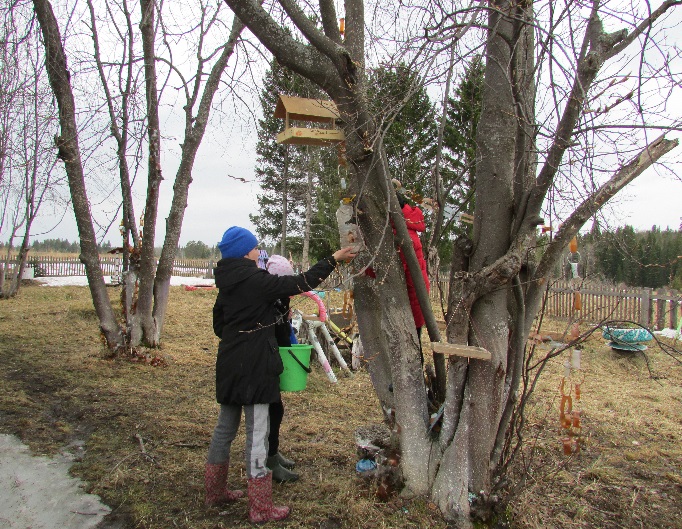 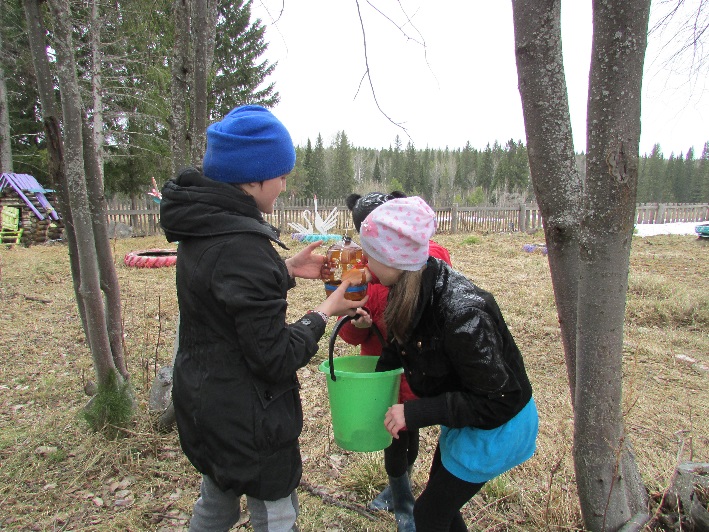 4Подари скворцам дом!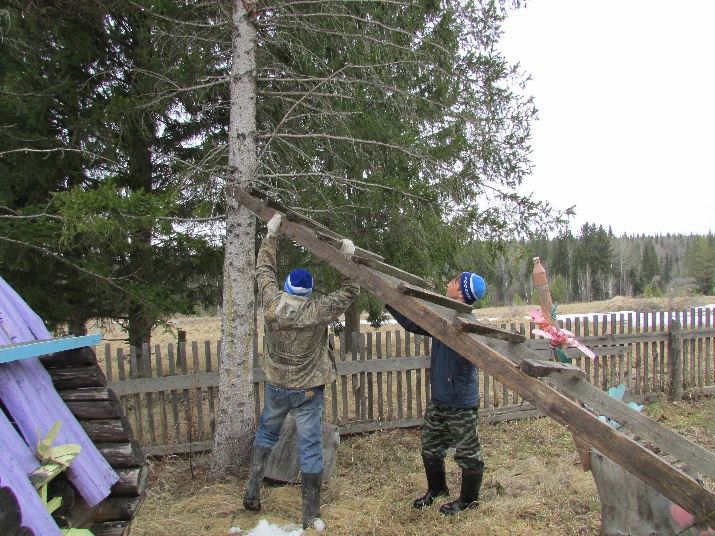 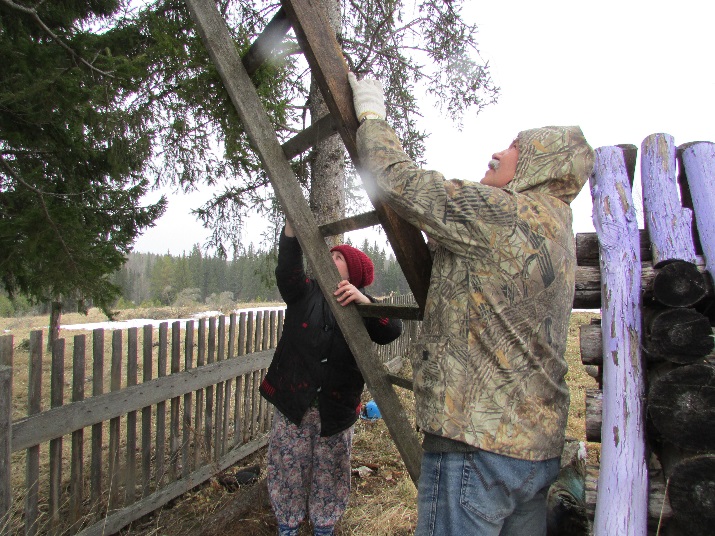 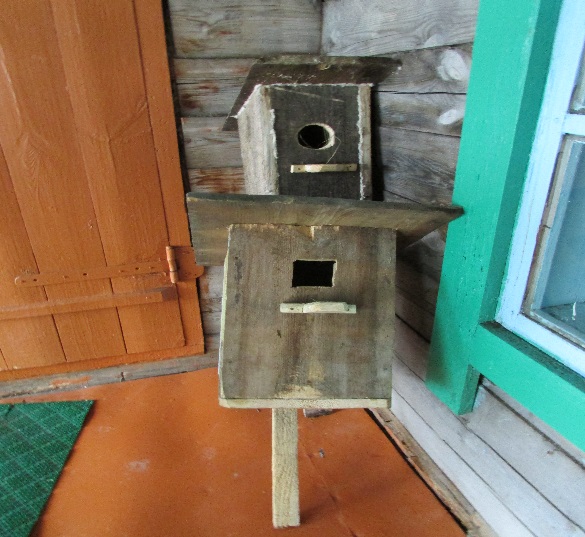 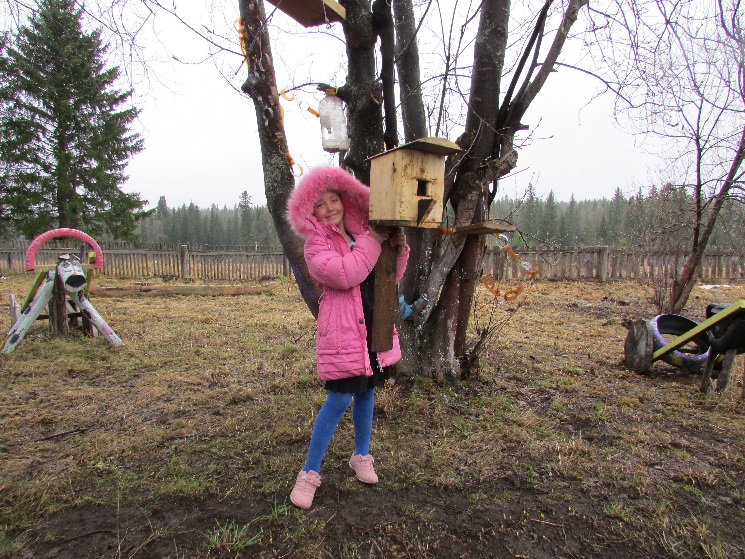 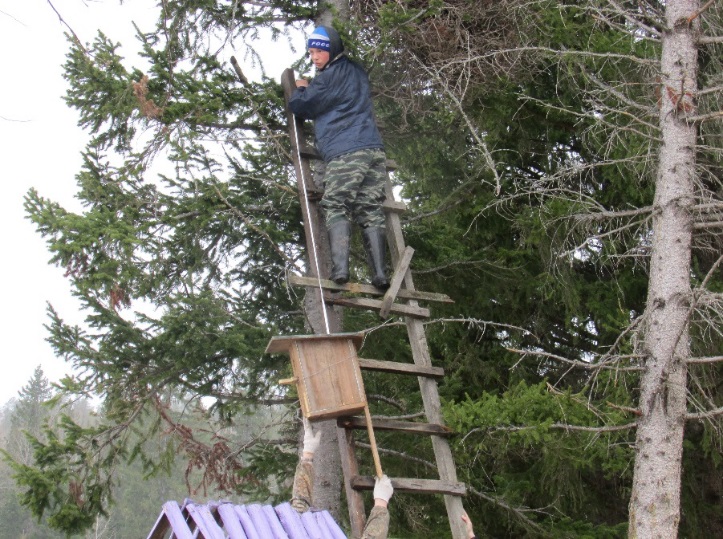 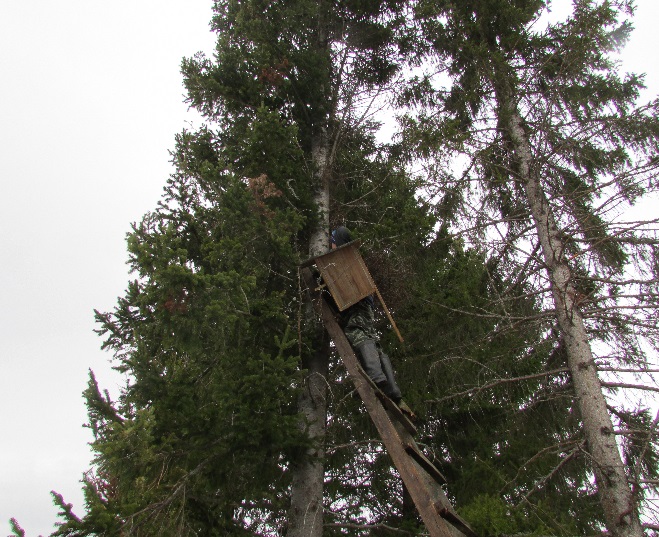 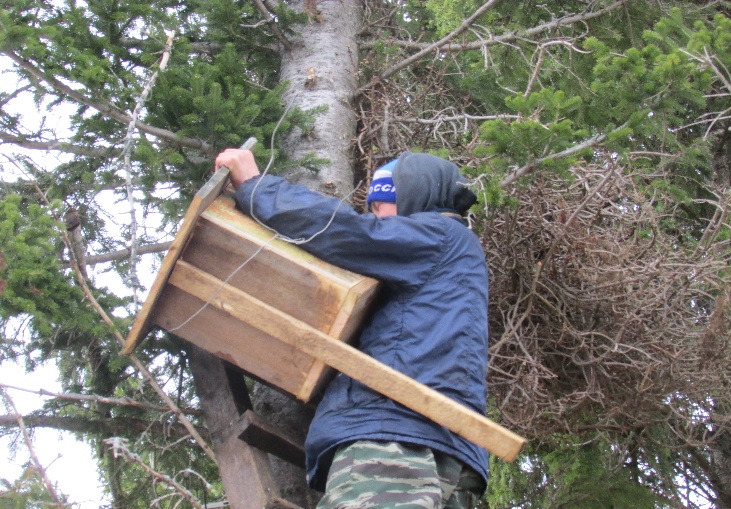 5Памяти солдат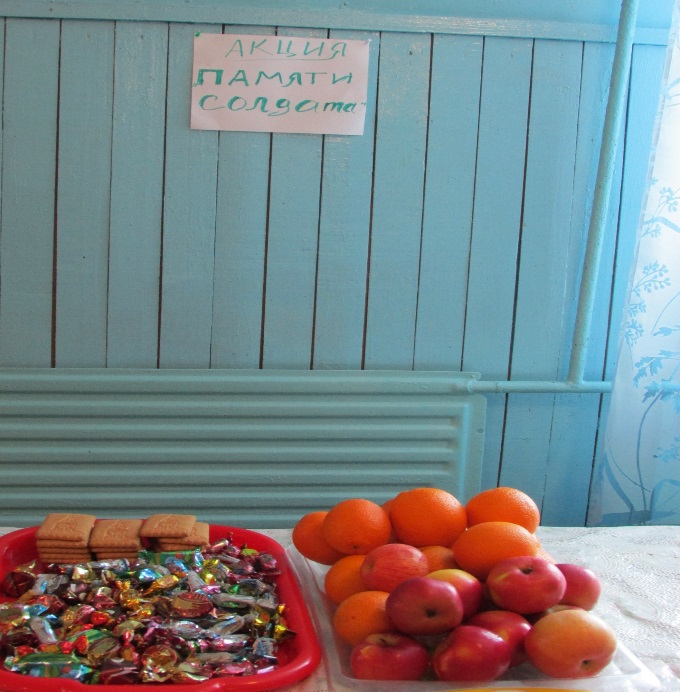 6Уборка памятника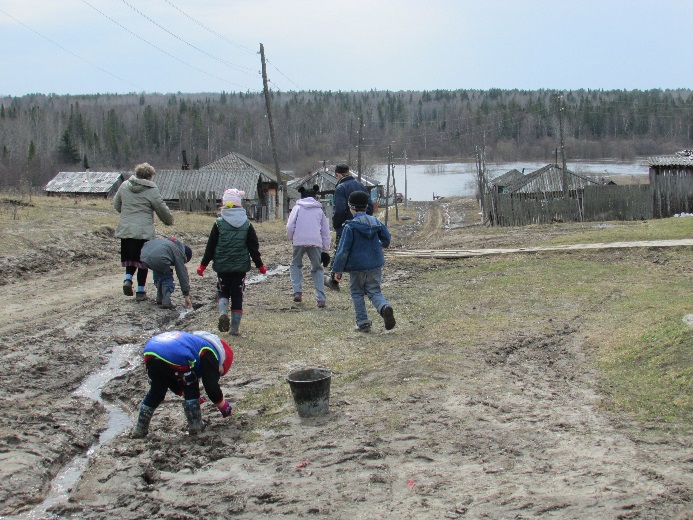 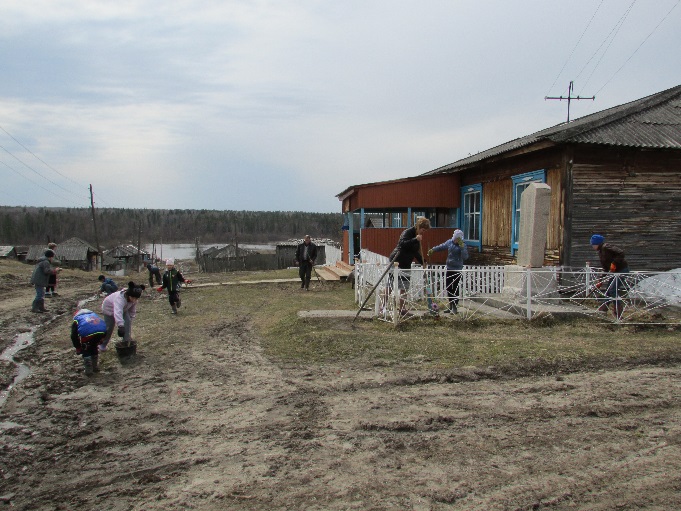 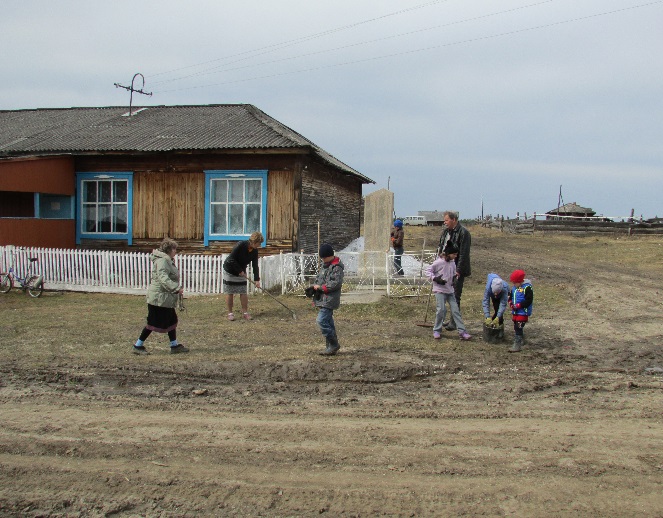 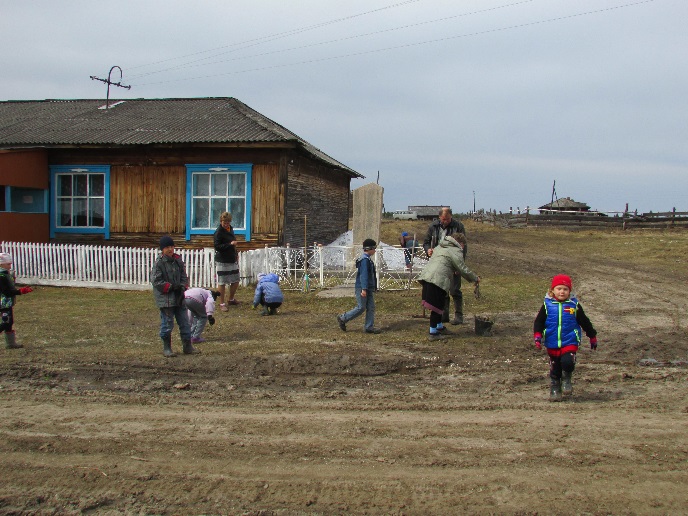 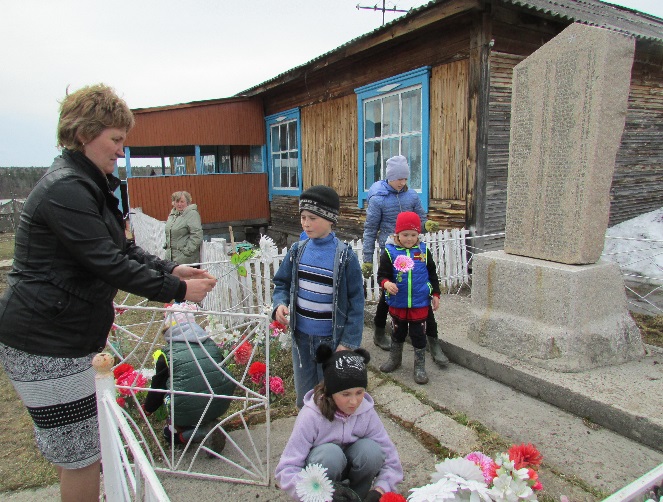 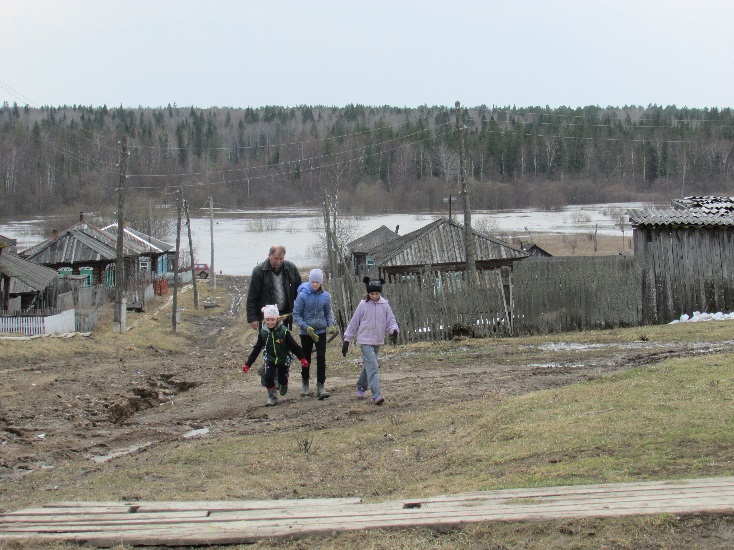 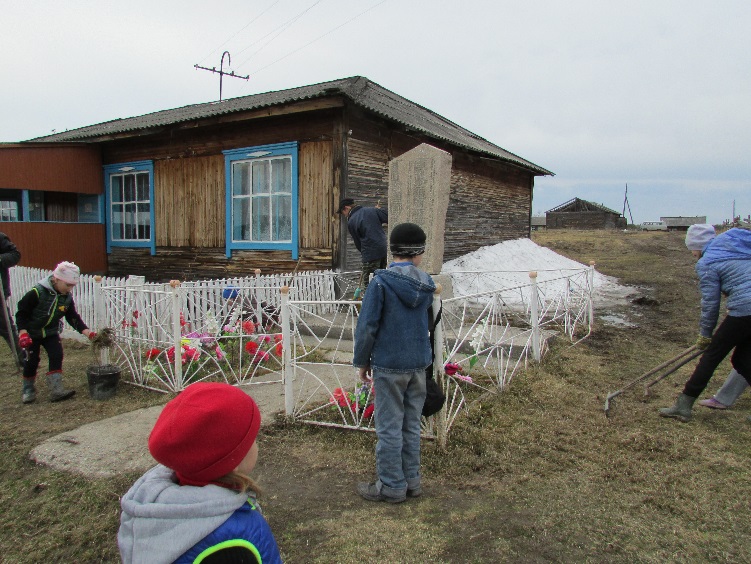 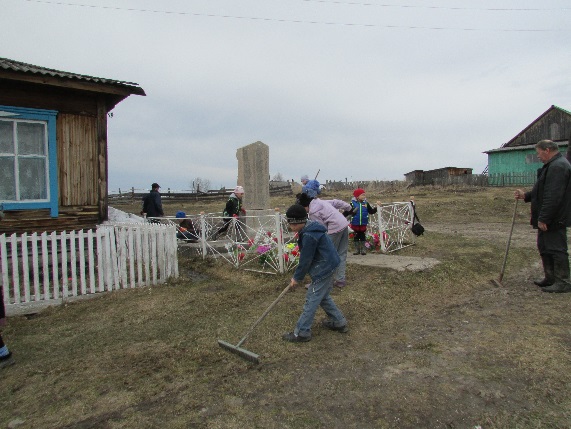 